Formulari Nr.3Bashkia DropullFTESË PËR OFERTË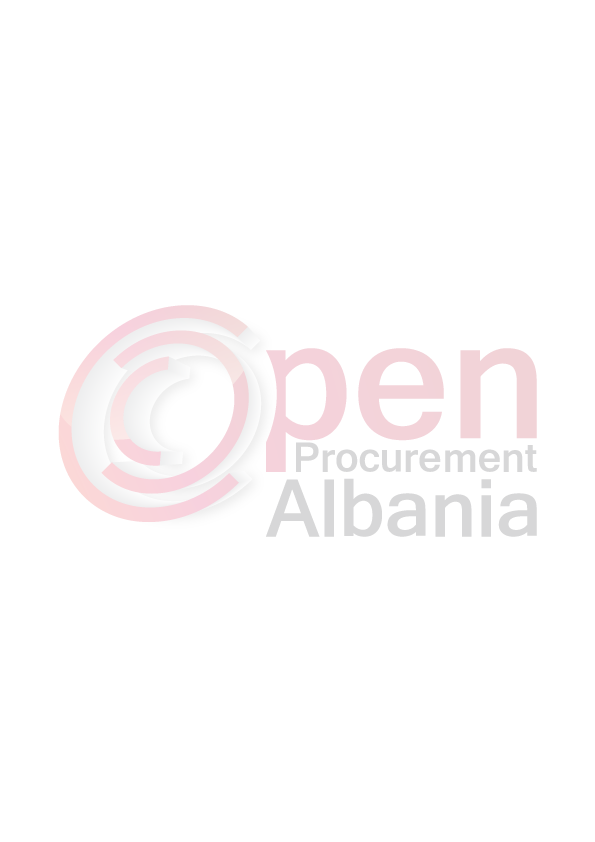 Emri dhe adresa e autoritetit kontraktorEmri:  Bashkia DropullAdresa:Vrisera  GjirokasterTel/Fax 088490057E-mail:thaliapulla@yahoo.comAdresa e Internetit www.app.gov.alAutoriteti Kontraktor “Bashkia Dropull, Gjirokaster”,do të zhvillojë procedurën e prokurimit, Blerje me Vlerë të Vogël me fond limit prej: 76.000 (shtatedhjete e gjashte mije) leke pa  TVSH , me objekt:  "Blerje vegla pune dhe materjale".Data e zhvillimit do të jetë 05.04.2016 , ora 14:30në adresën www.app.gov.al.Jeni të lutur të paraqisni ofertën tuaj për këtë objekt prokurimi me këto të dhëna :Afati i relizimit te mallrave  , do te jete  1 (nje) dite mbas shpalljes se fituesit.Ofertuesi te sjelli nga nje cope moster dhe pas miratimit nga komisioni te sjelli      mallin ne    sasine e plote.TITULLARI  I  AUTORITETIT  KONTRAKTORKRYETARI Ahilea   DEÇKANr.Emertimi I materjaleveNjesiaSasiaÇmimiVlera1Çizme (llastiku)cop 132Kazma  cop103Lopatacop104Karoc  dorecop65Mesinez 4m/m(per makine korse)cop 16Vaj motorash 20-50Litra 207Qese plasmasi  te medha per plehra(10 cop pako)pako1508Bishta lopatecop69Bishta kazmecop610Rota karocash(me goma mishi)cop 211Kosore per shkureCop 612Dorashka te gomuara per puntoretCop 313Maska (te thjeshta)cop10SHUMATVSHTOTALI